Comunicato stampaSIMONE LINGUANINFEAa cura di Tiziana Tommei29 / 04 / 18 - 24 / 06 / 18Inaugurazione: 29 aprile 2018, ore 17.00Piazza delle Sorgenti e altri luoghi - Adler Thermae, Albergo Le Terme, Albergo Posta MarcucciBagno Vignoni, San Quirico d’Orcia (Siena)A partire dal 29 aprile 2018, Bagno Vignoni, storico borgo termale della Val d’Orcia, ospiterà per due mesi un’installazione site specific, intitolata Ninfea, creata in esclusiva dall’artista Simone Lingua, nome emergente dell’arte cinetica e optical, per la vasca della Piazza delle sorgenti. Il progetto, curato da Tiziana Tommei, presenta collateralmente una mostra diffusa, estesa al territorio attraverso un percorso che coinvolge una triade di strutture ricettive. L’evento è parte dell’iniziativa Paesaggi del benessere 2018, promosso dal Comune di San Quirico d’Orcia in collaborazione con la Proloco di Bagno Vignoni. L’opera Ninfea è realizzata grazie al contributo di Centro Medico Bartoleschi.Non è la prima volta che la frazione di Bagno Vignoni si apre all’arte contemporanea. Per l’occasione è stato chiamato il cuneese Simone Lingua a misurarsi con un contesto storicizzato, fortemente strutturato, nonché incentrato su di una realtà densa di memoria e significato: il celebre “vascone”, vasca termale dall’aura sacrale, cuore dell’abitato. Lunga 49 metri, larga 24 metri e profonda 95 cm, essa domina la piazza del piccolo centro, raccogliendo al suo interno le acque della sorgente termale, le cui esalazioni generano una dimensione sospesa e allucinata, quasi metafisica. Tale scenografia naturale ha ispirato l’artista, che, immaginando una realtà parallela ed emersa dal fondo della vasca, ha concepito una zolla idealmente restituita in sospensione dalle acque. Egli, per dare forma a questa sorta di isola, ha preso a modello un concept già applicato nei suoi quadri cinetici: una teoria di elementi circolari, trattati da un lato a vernice e dall’altro a specchio, quindi ordinati entro un perimetro definito. L’installazione così ideata risulta composta da 50 elementi, ciascuno dei quali assembla base e sostegni in acciaio con dischi in plexiglass cromato e verniciato. Ad una visione complessiva l’opera mostra una doppia anima: quella dominata dal colore, che veste di un manto rosso la superficie dell’acqua; l’altra specchiata, che permea e riflette il contesto, e con esso il riguardante. Quest’ultimo, muovendosi e circumnavigando la vasca, assiste alla metamorfosi graduale dell’insieme: ne percepisce il moto endogeno, i giochi di luce creati dall’acqua, la dissimulazione delle forme indotta dai vapori sulla superfici specchiate, fino alla fusione in una sola entità delle sue due parti. Un organismo vivente e mutante in forza del suo cinetismo che, echeggiando un fiore acquatico, si ancora al terreno sul fondo della vasca, mostrando fiori e infiorescenze sopra il livello dell’acqua. A latere, in corrispondenza di tre poli selezionati, Adler Thermae, Albergo Le Terme, Albergo Posta Marcucci, saranno esposte opere della produzione recente dell’artista: dal Cilindro cinetico in acciaio Super Mirror, già esposto al Carrousel du Louvre (Parigi, 2016), al Cubo cinetico, presentato di recente alla Galleria Tag (Lugano, 2017), fino alle opere a parete, i Quadri cinetici in plexiglass e, infine, le Cupole cinetiche, realizzate alla fine del 2017 e già presentate in mostra a Bologna, Parigi e Ferrara. Inoltre, presso la libreria Librorcia sarà disposto un infopoint.Simone Lingua è nato Cuneo nel 1981. Gli esordi della sua carriera artistica sono legati alla pittura. I primi studi inerenti l’arte cinetica risalgono al 2010 e sono applicati alla progettazione in ambito architettonico per le facciate di Prada. Ha esposto in gallerie e spazi istituzionali, in Italia e all’estero. Tra il 2016 e il 2017 ha esposto al Pan di Napoli, al Louvre, al Castello Estense a Ferrara, alla Galleria Mirabilia a Reggio Emilia, a Palazzo Bentivoglio Gualtieri a Reggio Emilia, alla Galleria Accorsi a Torino, al Museo di Villa Mazzucchelli a Brescia, al Castello di Bratislava, alla Fondazione De Nittis a Barletta, al Castello di Sarzana, alla Galleria Idearte a Ferrara, al Museo Fondazione Sorrento e alla galleria TAG a Lugano. Nel luglio del 2016, Palazzo Gagliardi a Vibo Valentia, ha ricevuto il Premio come miglior opera concettuale. Di recente ha partecipato alla seconda edizione di Art Adoption New Generation a Cortona e a SetUp Contemporary Art Fair 2018 a Bologna. Dal 5 al 29 aprile 2018 è in mostra a Parigi, presso Dôme di Éléphant Paname, nell’ambito del progetto Condizione, curato da Roberto Baciocchi; dal 2 al 29 maggio esporrà con una personale alla Galleria Idearte a Ferrara. Il suo lavoro è seguito dal 2017 da Tiziana Tommei. Vive e lavora ad Arezzo.L’installazione Ninfea sarà realizzata e visibile in loco già dal 20 aprile. L’inaugurazione della medesima, unita alla mostra diffusa, avrà luogo domenica 29 aprile alle ore 17.00. Le opere resteranno fruibili fino al 24 giugno 2018. __Simone LinguaNinfeaa cura di Tiziana Tommeidal 29 aprile al 24 giugno 2018Bagno Vignoni, San Quirico d’Orcia - SienaPiazza delle Sorgenti e altri luoghi - Adler Thermae, Albergo Le Terme, Albergo Posta MarcucciPromosso daComune di San Quirico d’OrciaIn collaborazione conProloco Bagno Vignonicon il contributo diCentro Medico Bartoleschi	Con il supporto tecnico diAdler Thermae, Albergo Posta Marcucci, Albergo Le Terme, LibrOrciaL’evento è parte dell’iniziativaPaesaggi del BenessereSito web dell’artistasimonelingua.comContattiTiziana TommeiContemporary Art Curator+ 39 339 84 38 565info@tizianatommei.it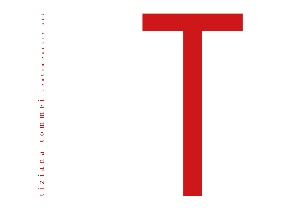 